North-East Chef of the Year - May 20th, 2024 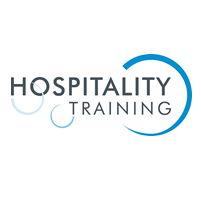 Senior Chef of the year (3 hours) – 8 finalists 4 covers: Vegan Amuse bouche: To produce an Amuse bouche which is Vegan. This should amuse the palette at the start of the meal and be a couple of small bites. Should be seasonal and made with all vegan products, packaging of ingredients to be shown to judges to confirm the product is vegan. This must be served within 30 minutes of the competition. Starter:A hot or mainly hot preparation of Scottish salmon and a garnish of shellfish of your own choice. Garnishes and a sauce or dressing. The starter must be at least 50% hot and use seasonal produce. Starter should be served on or after 2 hours of the competition. Main Course: A hot preparation of Scotch Lamb. The dish should feature two different cuts of the lamb, offal cuts can be used. Seasonal garnishes and a sauce or dressing. Dessert: A dessert using chocolate and seasonal Scottish fruit. The dessert should contain at least two main elements one of which should be hot/warm. Young Chef of the year (2. 5 hours) – 8 finalists  ( 22 years or under )4 Covers: To produce a seasonal 3 course menu of a starter, main course and dessert using seasonal, local Scottish produce. The starter should be served after 90 minutes of the competition. Seafood chef of the year. (1.5 hours) – 8 finalists 4 covers (8 plates in total)The chefs are tasked with cooking a two-course seafood menu containing a starter and a main course, four portions of each, 8 plates in total. One course must be a preparation of a ROUND fish with a shellfish garnish of your choice, the dish should have garnishes and a sauce or dressing. One course must be a preparation of a FLAT fish with a shellfish garnish of your choice, the dish should have garnishes and a sauce or dressing. The starter course should be served after 1 hour of cooking. Mise en Place: Items permitted to be brought into the competition. Basic stock•	Can be brought in, but not reduced, seasoned, or thickened; samples for tasting (cold) must be provided from the main batch/supply to the judges.•	Bones for stock (including trimming etc.) cut into small pieces, can be brought in. Salads•	Cleaned, washed but not mixed or cut Vegetables, fruits, potatoes, onions•	Cleaned, peeled, washed, raw, can be cut to take exact amount•	Vegetables like tomatoes may be blanched and peeled•	Broad beans may be shelled•	Pulses may be brought soaked.Vegetable/fruit pulps and purees•	Can be brought in, but not reduced, seasoned, or thickened; the final sauce or coulis product must be prepared on site; samples for tasting must be provided•	No glaze or concentrated juices•	Dried fruit / or vegetable powder permitted•	Dehydrated fruit or sheets permitted •	Vegetable ash and home-made spice mixture are permitted •	No trays of prefabricated jells / jellies (leather) are permitted even if dehydratedFish •	Gutted, scaled, not filleted•	Fish head can be removed if required Shells•	cleaned, scallops need to be in their shellsCrustaceans•	Raw or boiled, not peeled•	Cleaned, washed but not mixed or cut Meat / Poultry •	on the bone, not portioned, meat not trimmed, minced, or ground•	Sausages must be made on site •	Raw liver and sweetbread can be soaked in milk or cream when brought into the competition kitchen, but not seasoned or marinated•	Smoked fish, prosciutto, chorizo, bacon, are allowed if they are further processed in the kitchenPastry sponge, biscuit, meringue •	May be brought in, but not cut, sliced, or chopped, stencilled •	Macarons cannot be brought in•	Meringue as a décor must be dried on siteDecorative elements•	Must 100% be done on siteEggs•	Can be separated, and pasteurized, but not processed in any other wayDry ingredients•	Can be pre weighed and measured  Flavoured oils and butter•	Are allowed  